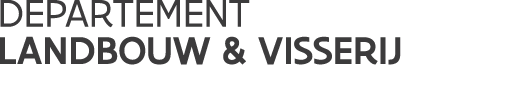 Vlaamse overheidKoning Albert II-laan 35 bus 401030 BRUSSELT 02 552 77 05F 02 552 77 01www.vlaanderen.beVERSLAG Raadswerkgroep wijn en alcoholische dranken////////////////////////////////////////////////////////////////////////////////////////////////////////////////////////////////////////////////////////////////////////////////////////////////////////////////////////////////////////////////////////////////////Voorbereiding van het congres en de Algemene vergadering van de OIV in Sofia (29 mei – 2 juni)Voorzitter: het doel van deze vergadering is om een Besluit van de Raad op te maken dat kan worden meegenomen in de stemming van de resoluties in de OIV.Door de korte tijd tussen de expertengroep eind maart in Parijs (OIV) en deze vergadering, zijn de resoluties pas een aantal dagen voor deze vergadering vrijgegeven.Bespreking van de resoluties:De Europese Commissie bespreekt de resoluties. In het overzicht en de uiteindelijke resoluties, kan er een wijziging zijn van de titel. Deze wijzigingen veranderen echter niets aan de inhoud.Andere opmerkingen:Resolutie 1 en 2: Glutathione is nog niet opgenomen als oenologische praktijk in de EU. Hiervoor moet eerst EFSA worden geconsulteerd, dan moet dit worden opgenomen in Verordening 1333/2008, waarna deze pas kan worden opgenomen als oenologische prakrijk in verordening 606/2009. Tot op heden heeft EFSA nog geen opinie uitgebracht hieroverResolutie 3: alles is reeds toegelaten op EU niveau, behalve glutathioneResolutie 4: potassium carbonaat is reeds toegelaten in de EU, wat er nog ontbreekt is potassion bicarbonaatOpmerking Duitsland over resolutie 3: In Duitsland mag men zilverchloride in water toevoegen onder bepaalde omstandigheden, tot maximum 0.08mg. In de EU is dit niet toegelaten als additief in voedsel, wel als processing aid. In Verordening 606/2009 is dit toegelaten tot 0.1mg. Zilverchloride moet niet als processing aid worden aanzien, maar als additief, en bijgevolg als dusdanig worden geëtiketteerd. IT en FR hebben dit reeds bestudeerd en vinden dat dit processing aid is.Conclusie: voorstel om dit onderdeel uit de resolutie te halen zodat de andere onderdelen verder kunnen worden behandeld en gestemd.Voorstel van Duitsland om bij dimethyl dicarbonate de voetnoot over te nemen uit verordening 1333/2008: ““no detectable residue in the wine placed on the market”. Indien Australië bij zijn standpunt blijft kan deze voetnoot als alternatief worden voorgelegd.Resolutie 8: IT meldt dat bepaalde aanpassingen nog moeten gebeuren aan de preambule in resolutie 8. De resolutie zit niet in stap 5, maar verder. Deze aanpassing gaat in geen geval een impact hebben op de inhoud van de resolutie.De voorzitter stelt vast dat er ook voor resolutie 7 tot 19 een gekwalificeerde meerderheid is.De voorzitter (Malta) zal nu een rapport opmaken voor het CSA van 15 mei. Indien het CSA akkoord gaat met deze positie, zal dit punt opgenomen worden als A-punt op de Raad van Ministers. datum: 03/05/2017Verslag: Timo Delveaux